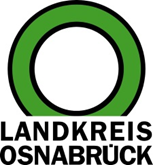 Landkreis Osnabrück	Sprechzeiten:	Der Landkreis im Internet:Am Schölerberg 1	Montag bis Freitag, 8.00 bis 13.00 Uhr.	http://www.lkos.de49082 Osnabrück	Donnerstag auch bis 17.30 Uhr.	Ansonsten nach VereinbarungStiftung LAUTER unterstützt die Erneuerung und Optimierung der (Kinder-)Bibliothek HarderbergGeorgsmarienhütte. Die Leseförderung von Kindern liegt ihnen besonders am Herzen: Seit vielen Jahren ist das ehrenamtliche Team der Bibliothek Harderberg aktiv, um Mädchen und Jungen Lesespaß zu bieten. Die Arbeit würdigte nun die Stiftung LAUTER des Landkreises Osnabrück mit einer Spende über 1.380 Euro. Mit dem Geld wurde die Bibliothek modernisiert, dazu sollen weitere Angebote geschaffen werden. Wie gut die Bibliothek genutzt wird, davon konnten sich Petra Funke und Jutta Olbricht von der Stiftung LAUTER selbst überzeugen: Während ihres Besuchs nutzten mehrere Kinder die Angebote der Einrichtung. Beliebt sind zudem verschiedene Veranstaltungen der Bibliothek, mit denen die Lesefähigkeit von Kindern aller Altersstufen gefördert wird. Dazu organisiert das derzeit 15-köpfige Team Besuche aller Schulklassen der Harderberger Grundschule sowie der Gruppen des Kindergartens.Aber natürlich ist immer noch Luft nach oben: Leiterin Ulla Märsch und ihre Mitstreiter hatten bei der Stiftung einen Antrag auf Förderung zur Erneuerung und Optimierung der Bibliothek gestellt. Das Kuratorium unterstützte den Antrag. Mit der Spende über 1.380 Euro konnten ein neuer Tresenbereich für die Bücherausgabe, ein von Kindern beidseitig zugängliches Regal mit Schubfächern sowie einige Hocker angeschafft werden. Die Erweiterung der Räumlichkeiten biete nun auch mehr Möglichkeiten für weitere Angebote, betonte Märsch.Bildunterschrift:Mehr Lesespaß für Kinder: Ulla Märsch (vorne) von der Bibliothek Harderberg freute sich über eine Spende der Stiftung LAUTER, die Jutta Olbricht (links) und Petra Funke überreichten.Foto: Stiftung LAUTERLandkreis Osnabrück  Postfach 25 09  49015 OsnabrückDie LandrätinDie LandrätinAn dieRedaktionReferat für Assistenzund Kommunikation-Pressestelle-Datum:	18.06.2020Zimmer-Nr.:	2063Auskunft erteilt:	Henning Müller-DetertDurchwahl:Referat für Assistenzund Kommunikation-Pressestelle-Datum:	18.06.2020Zimmer-Nr.:	2063Auskunft erteilt:	Henning Müller-DetertDurchwahl:Pressemitteilung
Tel.: (05 41) 501-Fax: (05 41) 501-e-mail:246362463mueller-detert@lkos.de